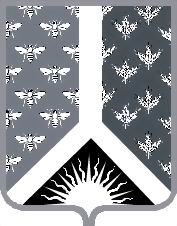 СОВЕТ НАРОДНЫХ ДЕПУТАТОВ НОВОКУЗНЕЦКОГО МУНИЦИПАЛЬНОГО РАЙОНАР Е Ш Е Н И Еот 30 января 2019 г. № 23-МНПАОб утверждении Соглашения о передаче администрацией Новокузнецкого муниципального района осуществления части своих полномочий администрации Загорского сельского поселения Принято Советом народных депутатовНовокузнецкого муниципального района29 января 2019 г.1. Утвердить Соглашение о передаче администрацией Новокузнецкого муниципального района осуществления части своих полномочий администрации Загорского сельского поселения, подписанное в городе Новокузнецке                             15 ноября 2018 г.2. Настоящее Решение вступает в силу со дня, следующего за днем его официального опубликования, и распространяет свое действие на правоотношения, возникшие с 1 января 2019 г.Председатель Совета народных депутатов Новокузнецкого муниципального района                                                                            Е. В. ЗеленскаяГлава Новокузнецкого муниципального района	                                                                          А. В. Шарнин